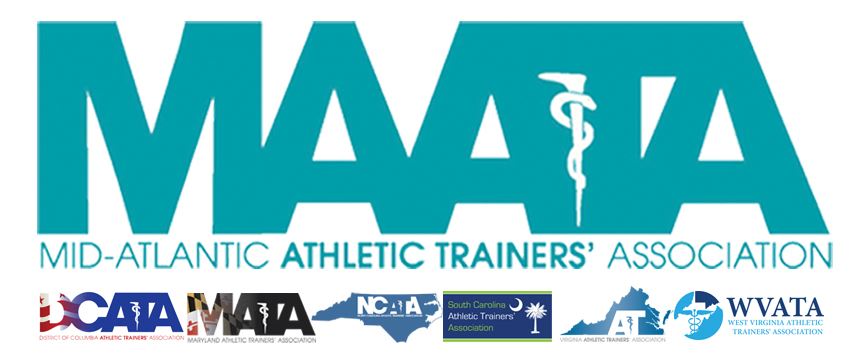 District Council Conference Call MinutesJanuary 18, 20238:30amCall to Order President Cole called the meeting to order at approximately 8:30am.Roll Call:Members Present:Steve Cole – District PresidentRay Davis – District DirectorDonita Valentine – District Vice-PresidentJason Mitchell – District SecretaryMat Lyden – District Treasurer-ElectChristina Carrillo – President, DCATAJean Perez – President, MATANina Walker – President, NCATAWill Christman – President-Elect, SCATAMike Kotelnicki – President-Elect, VATATom Belmaggio – President, WVATAGuests Present:Marty Sataloff – District ParliamentarianJay Sedory – Past District Treasurer Scott Cook – District Vice-President ElectErin Cash – District Secretary-ElectEmily Hildebrand – Student Senate Faculty Advisor Bob Casmus – Chair – Honors & Awards CommitteeMembers Absent:Ray Davis – District DirectorAmy Hand – President, SCATADanny Carroll – President, VATA Zach Garrett – Chair - Educational Program Planning CommitteeKatie Walsh Flanagan – Past District DirectorDistrict Vice-President – Donita ValentineFinalized program -14 CEsLooking at opening registration next weekDistrict Treasurer & Past District Treasurer – Mat Lyden/Jay SedoryEnd of year financial reviewIntroduction of new District Treasurer Mat LydenMAATA Honors & Awards Committee – Bob CasmusAnnounced 2023 MAATA award recipientsReviewed nomination & selection processDistrict Secretary – Jason MitchellNational membership at a glanceDistrict membership at a glanceDistrict President – Steve ColeOld BusinessReviewed some additions from the proposed 2023 budget that was reviewed by the Executive Council on 12/12/2022State Presidents Reports:District of Columbia – Christina Carrillo5th student AT symposium this March 11, sponsored by EDACRock & Roll Race March 17 – bringing students to help with registrationLooking for speakers for the winter business meeting – first week in FebruaryWorking on meeting with the Board of Directors of the Board of Medicine to get back of the legislative agenda to continue working on finishing the licensure processMaryland – Jean PerezLobby DayGot to meet with highest number of elected officials during their breakfastOfficial Symposium date – June 10Looking at Towson University as the host siteNorth Carolina – Nina WalkerPlanning state meeting - March 3-5Adding suturing clinic within programDEI workshopNCATA leadership institute named incoming state classSpecialized programming to develop leadership skillsSouth Carolina – Will ChristmanLicensure bill was seen by the Senate yesterdayLegislation Day is January 31 at the state houseHosting high school workshop125 students registeredCE opportunities to those who bring students in32 total ATs attendingVirginia – Mike KotelnickiEducation Symposium this past month, sponsored by Sentara Health~200 attendees7 colleges participated within AT Quiz BowlNew bills dropping in Richmond this weekIncludes wound closure, lidocaine admin, and emergency IV3rd-Party reimbursement with private insurance started January 1West Virginia – Tom BelmaggioArticle published in the WV Times regarding a school district who wanted to hire 3 full-time ATs at high school levels, who could not find candidates, but then elected to allow the hire LPNs and other HCPs to those positions. WV President & District Director Davis were quickly to respond, and WVATA is helping with assisting the hiring of ATs for these positions and how to move forwardAnnual meeting set for March 25-26, in CharlestonDistrict Director – Ray DavisNATA UpdatesJCMs next week in DallasIncludes BOD & committee chairsNATA/MAATA advocacyPlease reach out to Amy Callender to assist with any initiativesDistrict Vice-President Elect – Scott CookWorking on getting registration up beginning of next weekContinuing to work with HelmsBriscoe on working on sites for future meetingsStudent Senate/Student Education Program – Emily HildebrandProfessional & Student program updates5 sessions where students will be intermixed with professionalsChanging Mentor Breakfast to Saturday morningDistrict President – Steve ColeMAATA UpdatesProposed publication datesEncouraged State Presidents to share the schedules for state correspondence, to help improve the membership messaging throughout the DistrictGovernance task force updatesAdjournment of meetingMotion to adjourn meeting – Secretary Mitchell2nd – Director DavisApproved 11-0-0Meeting was adjourned 9:55 am